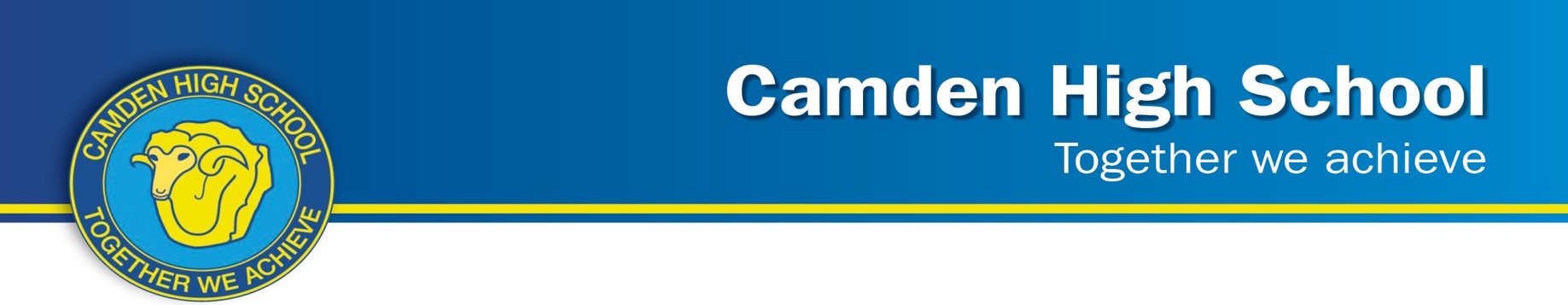 Year 9 Mathematics 5.2Assessment Task 2 – 2023TOPIC: Single Variable AnalysisMARKS:             75SUBMISSION REQUIREMENTS:Term 2 Week 5 – In class- Due Friday 26th May 2023Name:OUTCOMES TO BE ASSESSED:MA 5.1-12 SP: Uses statistical displays to compare sets of data, and evaluates statistical claims made in the mediaMA 5.2-1 WM: Selects appropriate notations and conventions to communicate mathematical ideas and solutionsMA 5.2-2 WM: Interprets mathematical or real-life situations, systematically applying appropriate strategies to solve problemsMA 5.2-15 SP: Uses quartiles and box plots to compare sets of data and evaluate sources of data.OUTCOMES TO BE ASSESSED:MA 5.1-12 SP: Uses statistical displays to compare sets of data, and evaluates statistical claims made in the mediaMA 5.2-1 WM: Selects appropriate notations and conventions to communicate mathematical ideas and solutionsMA 5.2-2 WM: Interprets mathematical or real-life situations, systematically applying appropriate strategies to solve problemsMA 5.2-15 SP: Uses quartiles and box plots to compare sets of data and evaluate sources of data.Directional Verbs:Use: Apply, utilise, employ in a particular situationInterpret: Draw meaning fromSelect: Choose most relevant optionCompare: Show how things are similar of differentEvaluate: Make a judgement based on criteria; determine the value ofDirectional Verbs:Use: Apply, utilise, employ in a particular situationInterpret: Draw meaning fromSelect: Choose most relevant optionCompare: Show how things are similar of differentEvaluate: Make a judgement based on criteria; determine the value ofTASK DESCRIPTION: You will complete a statistical inquiry in class over three weeks using data given. The four parts of the inquiry are listed belowPart 1 - Collecting the data (13 marks)You will:Design survey questionsDetermine how bias is introduced into dataDescribe how to collect the dataRecord your data in a frequency distribution tablePart 2 - Analysing the data (25 marks)You will:Calculate the mean and mode of the data from a frequency distribution tableFind the median from a frequency distribution table, histogram, and dot plotFind the quartiles from a frequency distribution table, histogram, and dot plotWrite a five number summaryFind the range and interquartile rangePart 3 - Displaying the data (24 marks)You will:Draw a box and whisker plotCompare parallel box and whisker plotsDescribe the shape of your distributionsDetermine if the outliers are mathematically significantLook at the effects of outliers on data analysisPart 4 – Writing a report (13 marks)You will:Create an article that sums up your findingsDraw three conclusions about indigenous health educationInclude a paragraph to explain and support your conclusionsSubmit a final copy of your article on a separate A4 paper or cardboard.TASK DESCRIPTION: You will complete a statistical inquiry in class over three weeks using data given. The four parts of the inquiry are listed belowPart 1 - Collecting the data (13 marks)You will:Design survey questionsDetermine how bias is introduced into dataDescribe how to collect the dataRecord your data in a frequency distribution tablePart 2 - Analysing the data (25 marks)You will:Calculate the mean and mode of the data from a frequency distribution tableFind the median from a frequency distribution table, histogram, and dot plotFind the quartiles from a frequency distribution table, histogram, and dot plotWrite a five number summaryFind the range and interquartile rangePart 3 - Displaying the data (24 marks)You will:Draw a box and whisker plotCompare parallel box and whisker plotsDescribe the shape of your distributionsDetermine if the outliers are mathematically significantLook at the effects of outliers on data analysisPart 4 – Writing a report (13 marks)You will:Create an article that sums up your findingsDraw three conclusions about indigenous health educationInclude a paragraph to explain and support your conclusionsSubmit a final copy of your article on a separate A4 paper or cardboard.